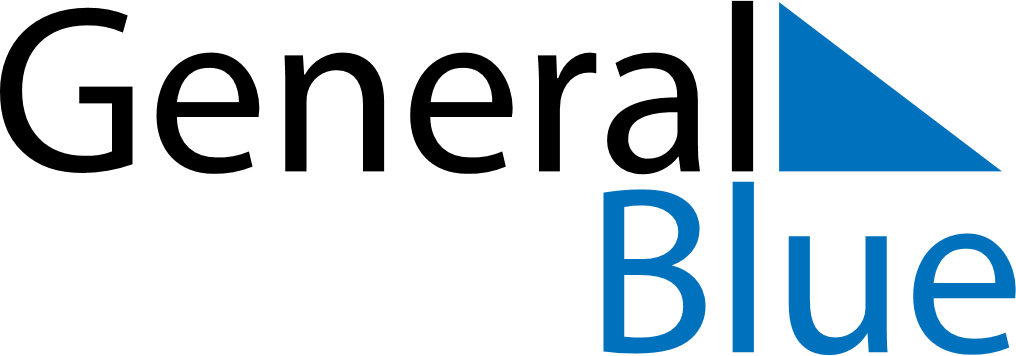 April 2019April 2019April 2019April 2019RwandaRwandaRwandaSundayMondayTuesdayWednesdayThursdayFridayFridaySaturday12345567891011121213Genocide Memorial Day1415161718191920Good FridayGood Friday2122232425262627Easter Monday282930